Table S2 The location and sequence of motifs in barley Hsp20s.Motif 1 located in conserved region I of ACD domain of barley Hsp20s.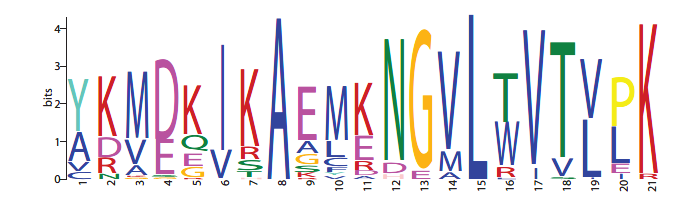 Motif 2 located between conserved region I and conserved region II of ACD domain of HvHsp20s.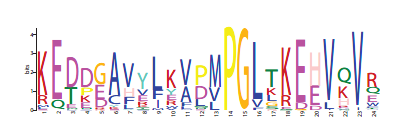 Motif 3 located in the N terminal of HvHsp20s.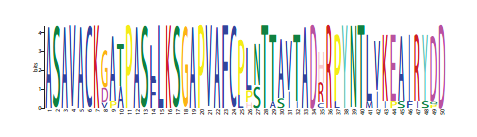 Motif 4 located between conserved region I and conserved region II of ACD domain of HvHsp20s.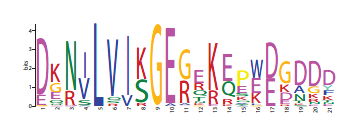 Motif 5 located in conserved region II of ACD domain of HvHsp20s.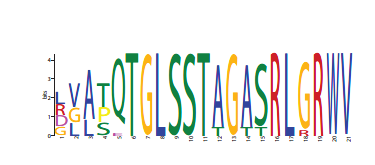 Motif 6 located in conserved region I of ACD domain of HvHsp20s.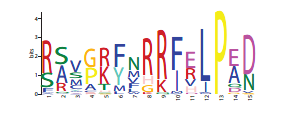 Motif 7 located in conserved region II of ACD domain of HvHsp20s.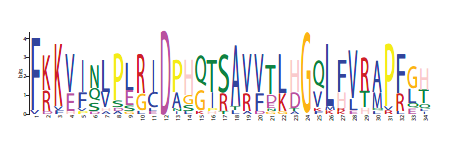 Motif 8 located in conserved region II of ACD domain of HvHsp20s.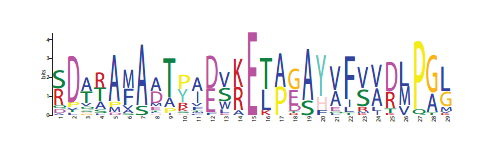 Motif 9 located in the N terminal of HvHsp20s.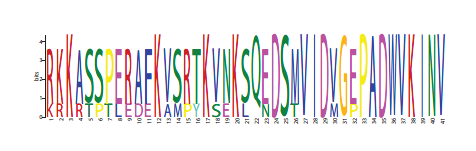 Motif 10 located in C-terminal of HvHsp20s.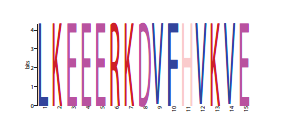 NameStartp-valueSitesHORVU7Hr1G036540.61072.05e-27NRRIELPADAYKMDKIKAEMKNGVLWVTLLKLKEEERKDVFHORVU7Hr1G036540.32232.05e-27NRRIELPADAYKMDKIKAEMKNGVLWVTLLKLKEEERKDVFHORVU7Hr1G036540.51742.05e-27NRRIELPADAYKMDKIKAEMKNGVLWVTLLKLKEEERKDVFHORVU7Hr1G036470.211832.05e-27NRRIELPADAYKMDKIKAEMKNGVLWVTLLKLKEEERKDVFHORVU7Hr1G036470.201872.05e-27NRRIELPADAYKMDKIKAEMKNGVLWVTLLKLKEEERKDVFHORVU7Hr1G036570.31812.05e-27NRRIELPADAYKMDKIKAEMKNGVLWVTLLKLKEEERKDVFHORVU7Hr1G036570.21862.05e-27NRRIELPADAYKMDKIKAEMKNGVLWVTLLKLKEEERKDVFHORVU7Hr1G036570.41662.05e-27NRRIELPADAYKMDKIKAEMKNGVLWVTLLKLKEEERKDVFHORVU7Hr1G036500.71692.05e-27NRRIELPADAYKMDKIKAEMKNGVLWVTLLKLKEEERKDVFHORVU7Hr1G036500.21632.05e-27NRRIELPADAYKMDKIKAEMKNGVLWVTLLKLKEEERKDVFHORVU7Hr1G036470.121684.09e-27NHRIEIPADAYKMDKIKAEMKNGMLWVTLLKLHORVU7Hr1G036470.21904.09e-27NHRIEIPADAYKMDKIKAEMKNGMLWVTLLKLKEEERKDVFHORVU7Hr1G036470.61794.09e-27NHRIEIPADAYKMDKIKAEMKNGMLWVTLLKLKEEERKDVFHORVU7Hr1G036470.141464.09e-27NHRIEIPADAYKMDKIKAEMKNGMLWVTLLKHORVU7Hr1G036470.111634.09e-27NHRIEIPADAYKMDKIKAEMKNGMLWVTLLKLXXXXXXXXXHORVU7Hr1G036470.102064.09e-27NHRIEIPADAYKMDKIKAEMKNGMLWVTLLKLKEEERKDVFHORVU7Hr1G036470.91784.09e-27NHRIEIPADAYKMDKIKAEMKNGMLWVTLLKLKEEERKDVFHORVU7Hr1G036470.32074.09e-27NHRIEIPADAYKMDKIKAEMKNGMLWVTLLKLKEEERKDVFHORVU7Hr1G036540.21059.49e-27NHRIEIPADAYKMDKIKAEMKNGVLWVTLIKLKEEERKDVFHORVU7Hr1G036540.11919.49e-27NHRIEIPADAYKMDKIKAEMKNGVLWVTLIKLKEEERKDVFHORVU7Hr1G036540.41679.49e-27NHRIEIPADAYKMDKIKAEMKNGVLWVTLIKLKEEERKDVFHORVU6Hr1G077710.32402.54e-22SGRLELTGDVYRMDQIKAEMKNGVLRVVVPKVEKRTDVYEVHORVU6Hr1G077710.5992.54e-22SGRLELTGDVYRMDQIKAEMKNGVLRVVVPKVEKRTDVYEVHORVU6Hr1G077710.22122.54e-22SGRLELTGDVYRMDQIKAEMKNGVLRVVVPKVEKRTDVYEVHORVU6Hr1G077710.41342.54e-22SGRLELTGDVYRMDQIKAEMKNGVLRVVVPKVEKRTDVYEVHORVU6Hr1G077710.61712.54e-22SGRLELTGDVYRMDQIKAEMKNGVLRVVVPKVEKRTDVYEVHORVU4Hr1G060720.11151.39e-19FLRRFRLPENAKAEQVKASMENGVLTVTVPKEEAKNPEVKAHORVU4Hr1G060720.21231.39e-19FLRRFRLPENAKAEQVKASMENGVLTVTVPKEEAKNPEVKAHORVU3Hr1G020520.41251.87e-19MMRKFVLPENADMEKISAACRNGVLTVTVEKLPPPEPKKPKHORVU3Hr1G020520.61801.87e-19MMRKFVLPENADMEKISAACRNGVLTVTVEKLPPPEPKKPKHORVU4Hr1G060760.11152.06e-19FLRRFRLPDNARAEEIKAAMENGVLTVTVPKAEAKKPDVKPHORVU3Hr1G007380.11609.32e-19FVRRFRLPEDAKVEEVKAGLENGVLTVTVPKAEVKKPEVKAHORVU3Hr1G006530.11759.32e-19FVRRFRLPEDAKVEEVKAGLENGVLTVTVPKAEVKKPEVKAHORVU2Hr1G120170.12139.32e-19FVRRFRLPEDAKVEEVKAGLENGVLTVTVPKAQVKKPEVKAHORVU3Hr1G007500.11689.32e-19FVRRFRLPEDAKVEEVKAGLENGVLTVTVPKTEVKKPEVKAHORVU3Hr1G007500.21689.32e-19FVRRFRLPEDAKVEEVKAGLENGVLTVTVPKAEVKKPEVKAHORVU3Hr1G007500.41819.32e-19FVRRFRLPEDAKVEEVKAGLENGVLTVTVPKAEVKKPEVKAHORVU3Hr1G020490.21524.69e-18LMRKFVLPENADMEKISAACRDGVLTVTVEKLPPPEPKKPKHORVU3Hr1G020490.31534.69e-18LMRKFVLPENADMEKISAACRDGVLTVTVEKLPPPEPKKPKHORVU3Hr1G020520.21544.69e-18MMRKFVLPENADMEKISAACRDGVLTVTVEKLPPPEPKKPKHORVU0Hr1G020420.21004.60e-17FAREVALPEHVRVDQIRASVDNGVLTVVVPKEPAPARPRTRHORVU0Hr1G020420.11334.60e-17FAREVALPEHVRVDQIRASVDNGVLTVVVPKEPAPARPRTRHORVU4Hr1G002290.4461.66e-16FQKDLQLPSDCNVDGIRAKFENEALTITLPKKHPSPQQAAPHORVU4Hr1G002290.31061.66e-16FQKDLQLPSDCNVDGIRAKFENEALTITLPKKHPSPQQAAPHORVU4Hr1G002290.2751.66e-16FQKDLQLPSDCNVDGIRAKFENEALTITLPKKHPSPQQAAPHORVU2Hr1G046370.41101.12e-15FARKFRLPGMVDADGITAEYAHGVLTVTVPRMHNRARPMVNHORVU2Hr1G046370.31101.12e-15FARKFRLPGMVDADGITAEYAHGVLTVTVPRMHNRARPMVNHORVU4Hr1G063350.12711.51e-15YDMRLALPDECDKSQVRAELKNGVLLVSVPKRETERKVIDVHORVU4Hr1G015170.11812.19e-15FWRRFRMPAGADVERVTARLEDGVLTVTVPKIAEHQRREPRHORVU6Hr1G015130.11422.60e-14RTVRLPPNADVDGGGVHAALDNGVLTITIPKDDGKKAYGRINameStartp-valueSitesHORVU7Hr1G036470.121061.39e-28GASRLGRWVTKEDDGAVYLKVPMPGLTKEHVQVRADKNILVIKGHORVU7Hr1G036470.21281.39e-28GASRLGRWVAKEDDGAVYLKVPMPGLTKEHVQVRADKNILVIKGHORVU7Hr1G036470.14841.39e-28GASRLGRWVAKEDDGAVYLKVPMPGLTKEHVQVRADKNILVIKGHORVU7Hr1G036470.111011.39e-28GASRLGRWVAKEDDGAVYLKVPMPGLTKEHVQVRADKNILVIKGHORVU7Hr1G036470.31451.39e-28GASRLGRWVAKEDDGAVYLKVPMPGLTKEHVQVRADKNILVIKGHORVU7Hr1G036570.31191.39e-28GTSRLGRWVTKEDDGAVYLKVPMPGLTKEHVQVRADKNILVIKGHORVU7Hr1G036570.21241.39e-28GTSRLGRWVTKEDDGAVYLKVPMPGLTKEHVQVRADKNILVIKGHORVU7Hr1G036570.41041.39e-28GTSRLGRWVTKEDDGAVYLKVPMPGLTKEHVQVRADKNILVIKGHORVU7Hr1G036500.21011.39e-28GASRLGRWVAKEDDGAVYLKVPMPGLTKEHVQVRADKNILVIKGHORVU7Hr1G036540.6453.40e-27GASRLGRWVAKEDDGAVYLEVPMPGLTKEHVQVRADKNILVIKGHORVU7Hr1G036540.31613.40e-27GASRLGRWVAKEDDGAVYLEVPMPGLTKEHVQVRADKNILVIKGHORVU7Hr1G036540.51123.40e-27GASRLGRWVAKEDDGAVYLEVPMPGLTKEHVQVRADKNILVIKGHORVU7Hr1G036470.101443.40e-27GASRLRRWVAKEDDGAVYLEVPMPGLTKEHVQVRADKNILVIKGHORVU7Hr1G036470.91163.40e-27GASRLRRWVAKEDDGAVYLEVPMPGLTKEHVQVRADKNILVIKGHORVU7Hr1G036540.2439.92e-27GATRLGRWVAKEDDGAVYLKLPMPGLTKEHVQVRADKNILVIKGHORVU7Hr1G036540.11299.92e-27GATRLGRWVAKEDDGAVYLKLPMPGLTKEHVQVRADKNILVIKGHORVU7Hr1G036540.41059.92e-27GATRLGRWVAKEDDGAVYLKLPMPGLTKEHVQVRADKNILVIKGHORVU7Hr1G036470.211211.49e-26GASRLGRWVTKEDDGAVYLKVPMPGLTKDHVQVCADKNILVIKGHORVU7Hr1G036470.61171.49e-26GASRLGRWVTKEDDGAVYLKVPMPGLTKDHVQVCADKNILVIKGHORVU7Hr1G036470.201251.49e-26GASRLGRWVTKEDDGAVYLKVPMPGLTKDHVQVCADKNILVIKGHORVU7Hr1G036500.71071.20e-25GASRLGRWVAKEDDGAVYLEMPMPGLTKEHVQVRADKNILVIKGHORVU7Hr1G036500.51291.71e-25GASRLGRWVAKEEDGAVYLEVPMPGLTKEHVQVRAGKNILVIKGHORVU6Hr1G077710.31793.40e-21AAPLRLGWNAKEDEDALRLRVDMPGLGKEHVKVWAEQNSLVIKGHORVU6Hr1G077710.21513.40e-21AAPLRLGWNAKEDEDALRLRVDMPGLGKEHVKVWAEQNSLVIKGHORVU6Hr1G077710.4733.40e-21AAPLRLGWNAKEDEDALRLRVDMPGLGKEHVKVWAEQNSLVIKGHORVU6Hr1G077710.61103.40e-21AAPLRLGWNAKEDEDALRLRVDMPGLGKEHVKVWAEQNSLVIKGHORVU4Hr1G060720.2562.54e-20AAFAGARIDWKETPEAHVFKADVPGLKKEEVKVEVEDGNILQISHORVU6Hr1G077710.5381.79e-19ASSRIPLVRAMENEDALRLRVDMPGLGKEHVKVWAEQNSLVIKGHORVU4Hr1G060760.1482.15e-19AAFAGARIDWKETPDAHVFKADVPGLRKEEVKVEVDDGNVLQISHORVU3Hr1G007380.1932.36e-19AAFANARMDWKETPEAHVFKADLPGVKKEEVKVEVEDGNVLVVSHORVU3Hr1G006530.11082.36e-19AAFANARMDWKETPEAHVFKADLPGVKKEEVKVEVEDGNVLVVSHORVU2Hr1G120170.11462.36e-19AAFASARVDWKETPEAHVFKADLPGVKKEEVKVEVEDGNVLVVSHORVU3Hr1G007500.11012.36e-19AAFANARMDWKETPEAHVFKADLPGVKKEEVKVEVEDGNVLVVSHORVU3Hr1G007500.21012.36e-19AAFANARMDWKETPEAHVFKADLPGVKKEEVKVEVEDGNVLVVSHORVU3Hr1G007500.41142.36e-19AAFANARVDWKETPEAHVFKADLPGVKKEEVKVEVEDGNVLVVSHORVU6Hr1G070230.11462.36e-19EPADWVKINVRQTKECFEIYALVPGLLREEVHVQSDPAGRLVITHORVU6Hr1G070230.12662.36e-19EPADWVKINVRQTKECFEIYALVPGLLREEVHVQSDPAGRLVITHORVU6Hr1G070230.10662.36e-19EPADWVKINVRQTKECFEIYALVPGLLREEVHVQSDPAGRLVITHORVU6Hr1G070230.21702.36e-19EPADWVKINVRQTKECFEIYALVPGLLREEVHVQSDPAGRLVITHORVU6Hr1G070230.9842.36e-19EPADWVKINVRQTKECFEIYALVPGLLREEVHVQSDPAGRLVITHORVU4Hr1G063350.11992.48e-16GEMPRMPWDIMEDDKEVKMRFDMPGLSREEVKVMVEDDALVIRGHORVU4Hr1G072680.2171.47e-15YVDFVPSHDLLEDNRKHTLVVNLPGFKKEHLRVQIDNYGLLRVSHORVU4Hr1G072680.3481.47e-15YVDFVPSHDLLEDNRKHTLVVNLPGFKKEHLRVQIDNYGLLRVSHORVU3Hr1G020520.61142.70e-14RAMAATPADVKELPGAYAFVVDMPGLGSGDINVQVEDERVLVISHORVU5Hr1G061160.2881.06e-13PPDSKERWDIKEEEDYVKLWFQVPGLSEDDLEITAGEDMLEIKRHORVU5Hr1G061160.3881.06e-13PPDSKERWDIKEEEDYVKLWFQVPGLSEDDLEITAGEDMLEIKRHORVU5Hr1G061170.11081.62e-13VSPREERWQMEEEADAVSMWFEVPGLSKEDLVVELDEDVLIIRRNameStartp-valueSitesHORVU7Hr1G036470.993.01e-62EREERETMASAVACKGATPASLLKSGAPVAFCPLNTTAVTADHRPYNTLVKEAIRYDDDYSGRDLVIPHORVU7Hr1G036470.3383.01e-62EKTDIERETMASAVACKGATPASLLKSGAPVAFCPLNTTAVTADHRPYNTLVKEAIRYDDDYSGRDLVIPHORVU7Hr1G036500.5243.01e-62EKTDIERETMASAVACKGATPASLLKSGAPVAFCPLNTTAVTADHRPYNTLVKEAIRYDDDDRNLVLPSFHORVU7Hr1G036500.723.01e-62MASAVACKGATPASLLKSGAPVAFCPLNTTAVTADHRPYNTLVKEAIRYDDDDRNLVLPSFHORVU7Hr1G036570.3255.84e-62EGERRERETMASAVACKGATPASFLKSGAPVAFCPLNTTSVTADHRPYNTLVKEAIRYDDDDDYSGRHLVHORVU7Hr1G036570.2305.84e-62EGERRERETMASAVACKGATPASFLKSGAPVAFCPLNTTSVTADHRPYNTLVKEAIRYDDDDDYSGRHLVHORVU7Hr1G036570.425.84e-62MASAVACKGATPASFLKSGAPVAFCPLNTTSVTADHRPYNTLVKEAIRYDDDDDYSGRHLVHORVU7Hr1G036470.21271.38e-60KREREERETMASAVACKGATPASFLKSGAPVAFCLPNTTAVTADHRPYNTLVKEAIRYDDDDDYSGRHLVHORVU7Hr1G036470.20311.38e-60KREREERETMASAVACKGATPASFLKSGAPVAFCLPNTTAVTADHRPYNTLVKEAIRYDDDDDYSGRHLVHORVU7Hr1G036470.12122.79e-59EKTDIERETMASAVACKGATPASFLKSGAPVAFCLPNTTAVTADHRLYNTLVKEAIRYDDDDDYSGRHLVHORVU7Hr1G036470.6232.79e-59EKTDIERETMASAVACKGATPASFLKSGAPVAFCLPNTTAVTADHRLYNTLVKEAIRYDDDDDYSGRHLVHORVU7Hr1G036470.2291.41e-58ESKERERETMASAVACKDAAPASLLKSGAPVAFCPLSTTAITADRRPYNTLIKEAIRYDDDDDRNLVLPSHORVU7Hr1G036470.1121.41e-58MASAVACKDAAPASLLKSGAPVAFCPLSTTAITADRRPYNTLIKEAIRYDDDDDRNLVLPSHORVU7Hr1G036500.121.41e-58MASAVACKDAAPASLLKSGAPVAFCPLSTTAITADRRPYNTLIKEAIRYDDDDDRNLVLPSHORVU7Hr1G036500.221.41e-58MASAVACKDAAPASLLKSGAPVAFCPLSTTAITADRRPYNTLIKEAIRYDDDDDRNLVLPSHORVU7Hr1G036500.4451.41e-58GKRERERETMASAVACKDAAPASLLKSGAPVAFCPLSTTAITADRRPYNTLIKEAIRYDDDDDRNLVLPSHORVU7Hr1G036540.3511.79e-57KREKRERETMASAVACKVAAPASLLKSGAPVAFCPLSTTAVTADRRPYNTMVKEAIRYDDDDDDYSGRHLHORVU7Hr1G036540.521.79e-57MASAVACKVAAPASLLKSGAPVAFCPLSTTAVTADRRPYNTMVKEAIRYDDDDDDYSGRHLHORVU7Hr1G036540.1383.76e-50KREREERETMASAVACKGPTPASFLKSGAPVAFCPHNTAAVIADCRPYNTLVIPSFISQDVLDPLGAPTSHORVU7Hr1G036540.4149.20e-50KREREERETMASAVACKGPTPASFLKSGAPVAFCPHNTAAVIADCRPYNTLVIPSFISPDVLDPLGAPTSNameStartp-valueSitesHORVU7Hr1G036540.6702.38e-27LTKEHVQVRADKNILVIKGEGQKQPWDGDDDSAVPRYNRRIHORVU7Hr1G036540.31862.38e-27LTKEHVQVRADKNILVIKGEGQKQPWDGDDDSAVPRYNRRIHORVU7Hr1G036540.51372.38e-27LTKEHVQVRADKNILVIKGEGQKQPWDGDDDSAVPRYNRRIHORVU7Hr1G036470.211462.38e-27LTKDHVQVCADKNILVIKGEGQKQPWDGDDDSAVPRYNRRIHORVU7Hr1G036470.61422.38e-27LTKDHVQVCADKNILVIKGEGQKQPWDGDDDSAVPRYNHRIHORVU7Hr1G036470.201502.38e-27LTKDHVQVCADKNILVIKGEGQKQPWDGDDDSAVPRYNRRIHORVU7Hr1G036570.31442.38e-27LTKEHVQVRADKNILVIKGEGQKQPWDGDDDSAVPRYNRRIHORVU7Hr1G036570.21492.38e-27LTKEHVQVRADKNILVIKGEGQKQPWDGDDDSAVPRYNRRIHORVU7Hr1G036570.41292.38e-27LTKEHVQVRADKNILVIKGEGQKQPWDGDDDSAVPRYNRRIHORVU7Hr1G036540.2682.47e-25LTKEHVQVRADKNILVIKGEGEKQPWDGDDNSAVRRYNHRIHORVU7Hr1G036540.11542.47e-25LTKEHVQVRADKNILVIKGEGEKQPWDGDDNSAVRRYNHRIHORVU7Hr1G036540.41302.47e-25LTKEHVQVRADKNILVIKGEGEKQPWDGDDNSAVRRYNHRIHORVU7Hr1G036470.121314.34e-25LTKEHVQVRADKNILVIKGEGEKQPWDGDNDSAVPRYNHRIHORVU7Hr1G036470.141094.34e-25LTKEHVQVRADKNILVIKGEGEKQPWDGDNDSAVPRYNHRIHORVU7Hr1G036470.111264.34e-25LTKEHVQVRADKNILVIKGEGEKQPWDGDNDSAVPRYNHRIHORVU7Hr1G036470.21534.25e-24LTKEHVQVRADKNILVIKGEGEKRPWDGDDDFAVPRYNHRIHORVU7Hr1G036470.101694.25e-24LTKEHVQVRADKNILVIKGEGEKRPWDGDDDFAVPRYNHRIHORVU7Hr1G036470.91414.25e-24LTKEHVQVRADKNILVIKGEGEKRPWDGDDDFAVPRYNHRIHORVU7Hr1G036470.31704.25e-24LTKEHVQVRADKNILVIKGEGEKRPWDGDDDFAVPRYNHRIHORVU7Hr1G036500.71321.64e-22LTKEHVQVRADKNILVIKGEGEKQPLDGDDDSAVPRYNRRIHORVU7Hr1G036500.21261.64e-22LTKEHVQVRADKNILVIKGEGEKQPLDGDDDSAVPRYNRRIHORVU7Hr1G036500.51546.42e-21LTKEHVQVRAGKNILVIKGEGEKRPWDGDDDFAVSRYNHRIHORVU3Hr1G007500.41403.90e-18KKEEVKVEVEDGNVLVVSGERTKEEEDKNDKWHRVERSSGKHORVU3Hr1G007380.11196.45e-18KKEEVKVEVEDGNVLVVSGERTKEKEDKNDKWHRMERSSGKHORVU3Hr1G006530.11346.45e-18KKEEVKVEVEDGNVLVVSGERTKEKEDKNDKWHRVERSSGKHORVU2Hr1G120170.11726.45e-18KKEEVKVEVEDGNVLVVSGERTKEKEDKNDKWHRVERSSGKHORVU3Hr1G007500.11276.45e-18KKEEVKVEVEDGNVLVVSGERTKEKEDKNDKWHRVERSSGKHORVU3Hr1G007500.21276.45e-18KKEEVKVEVEDGNVLVVSGERTKEKEDKNDKWHRVERSSGKHORVU4Hr1G060720.1747.12e-18KKEEVKVEVEDGNILQISGERNKEQEEKTDTWHRVERSSGKHORVU4Hr1G060720.2827.12e-18KKEEVKVEVEDGNILQISGERNKEQEEKTDTWHRVERSSGKHORVU6Hr1G077710.32041.06e-17LGKEHVKVWAEQNSLVIKGEGEKESEEEDGFAAPRYSGRLEHORVU6Hr1G077710.5631.06e-17LGKEHVKVWAEQNSLVIKGEGEKESEEEDGFAAPRYSGRLEHORVU6Hr1G077710.21761.06e-17LGKEHVKVWAEQNSLVIKGEGEKESEEEDGFAAPRYSGRLEHORVU6Hr1G077710.4981.06e-17LGKEHVKVWAEQNSLVIKGEGEKESEEEDGFAAPRYSGRLEHORVU6Hr1G077710.61351.06e-17LGKEHVKVWAEQNSLVIKGEGEKESEEEDGFAAPRYSGRLEHORVU4Hr1G060760.1742.27e-17RKEEVKVEVDDGNVLQISGERNKEQEEKTDTWHHVERSSGRHORVU3Hr1G020500.11506.90e-17GSGDIKVQVEDERVLVISGERRREEKEDAKYVRMERRMGKMHORVU3Hr1G020520.4856.90e-17GSGDIKVQVEDERVLVISGERRREEKEDAKYVRMERRMGKMHORVU3Hr1G020520.61406.90e-17GSGDINVQVEDERVLVISGERRREEKEDAKYVRMERRMGKMHORVU3Hr1G020520.21149.04e-17GSGDIKVQVEDERVLVISGERRREEKEDARYVRMERRMGKMHORVU3Hr1G020520.1829.04e-17GSGDIKVQVEDERVLVISGERRREEKEDARYVRMERRMGKMHORVU3Hr1G020390.1889.04e-17GSGDIKVQVEDERVLVISGERRREEKEDARYLRMERRMGKLHORVU3Hr1G020490.21121.18e-16GSVDIKVQVEDERVLVISGERRREEKEDAKFVRMERRMGKLHORVU3Hr1G020490.31131.18e-16GSVDIKVQVEDERVLVISGERRREEKEDAKFVRMERRMGKLHORVU3Hr1G020520.5856.06e-16GSGDIKVQVEDERVLVISGERGREEKEDARYLRMERRMGKMHORVU0Hr1G020420.2564.05e-11GKDDVKVQVEDGNVLSVRGAAKEKTKEGNEEDAVWHVAERGHORVU0Hr1G020420.1894.05e-11GKDDVKVQVEDGNVLSVRGAAKEKTKEGNEEDAVWHVAERGHORVU4Hr1G063350.12244.56e-11LSREEVKVMVEDDALVIRGEHKKEAGEGQGEAAGGGDGWWKNameStartp-valueSitesHORVU7Hr1G036540.6231.37e-25SMARLLSLMEDVATQTGLSSTAGASRLGRWVAKEDDGAVYLHORVU7Hr1G036540.31391.37e-25SMARLLSLMEDVATQTGLSSTAGASRLGRWVAKEDDGAVYLHORVU7Hr1G036540.5901.37e-25SMARLLSLMEDVATQTGLSSTAGASRLGRWVAKEDDGAVYLHORVU7Hr1G036470.31235.32e-25SMARLLSLMEGVATQTGLSSTAGASRLGRWVAKEDDGAVYLHORVU7Hr1G036500.51075.32e-25SMARLLSLMEGVATQTGLSSTAGASRLGRWVAKEEDGAVYLHORVU7Hr1G036470.21992.65e-24SFFSPDVLDPLGAPQTGLSSTAGASRLGRWVTKEDDGAVYLHORVU7Hr1G036470.12842.65e-24SFFSQDVLDPLGAPQTGLSSTAGASRLGRWVTKEDDGAVYLHORVU7Hr1G036470.6952.65e-24SFFSQDVLDPLGAPQTGLSSTAGASRLGRWVTKEDDGAVYLHORVU7Hr1G036470.201032.65e-24SFFSQDVLDPLGAPQTGLSSTAGASRLGRWVTKEDDGAVYLHORVU7Hr1G036470.21066.54e-24DPLGAPTGIARLLSQTGLSSTAGASRLGRWVAKEDDGAVYLHORVU7Hr1G036470.14626.54e-24DPLGAPTGIARLLSQTGLSSTAGASRLGRWVAKEDDGAVYLHORVU7Hr1G036470.11796.54e-24DPLGAPTGIARLLSQTGLSSTAGASRLGRWVAKEDDGAVYLHORVU7Hr1G036500.1796.54e-24DPLGAPTGIARLLSQTGLSSTAGASRLGRWVAKEDDGAVYLHORVU7Hr1G036500.2796.54e-24DPLGAPTGIARLLSQTGLSSTAGASRLGRWVAKEDDGAVYLHORVU7Hr1G036500.41226.54e-24DPLGAPTGIARLLSQTGLSSTAGASRLGRWVAKEDDGAVYLHORVU7Hr1G036570.3978.04e-24SFFSQGVLDPLGAPQTGLSSTAGTSRLGRWVTKEDDGAVYLHORVU7Hr1G036570.21028.04e-24SFFSQDVLDPLGAPQTGLSSTAGTSRLGRWVTKEDDGAVYLHORVU7Hr1G036570.4828.04e-24DVDSADVLDPLGAPQTGLSSTAGTSRLGRWVTKEDDGAVYLHORVU7Hr1G036540.2219.76e-24SMARLLSRVDDVATQTGLSSTTGATRLGRWVAKEDDGAVYLHORVU7Hr1G036540.11079.76e-24SMARLLSRVDDVATQTGLSSTTGATRLGRWVAKEDDGAVYLHORVU7Hr1G036540.4839.76e-24SMARLLSRVDDVATQTGLSSTTGATRLGRWVAKEDDGAVYLHORVU7Hr1G036470.101221.38e-23SMARLLSLMEGVATQTGLSSTAGASRLRRWVAKEDDGAVYLHORVU7Hr1G036470.9941.38e-23SMARLLSLMEGVATQTGLSSTAGASRLRRWVAKEDDGAVYLHORVU7Hr1G036500.7853.21e-23SMARLPSLMEGVATETGLSSTAGASRLGRWVAKEDDGAVYLNameStartp-valueSitesHORVU7Hr1G036540.6913.68e-15QKQPWDGDDDSAVPRYNRRIELPADAYKMDKIKAEHORVU7Hr1G036540.32073.68e-15QKQPWDGDDDSAVPRYNRRIELPADAYKMDKIKAEHORVU7Hr1G036540.51583.68e-15QKQPWDGDDDSAVPRYNRRIELPADAYKMDKIKAEHORVU7Hr1G036470.211673.68e-15QKQPWDGDDDSAVPRYNRRIELPADAYKMDKIKAEHORVU7Hr1G036470.201713.68e-15QKQPWDGDDDSAVPRYNRRIELPADAYKMDKIKAEHORVU7Hr1G036570.31653.68e-15QKQPWDGDDDSAVPRYNRRIELPADAYKMDKIKAEHORVU7Hr1G036570.21703.68e-15QKQPWDGDDDSAVPRYNRRIELPADAYKMDKIKAEHORVU7Hr1G036570.41503.68e-15QKQPWDGDDDSAVPRYNRRIELPADAYKMDKIKAEHORVU7Hr1G036500.71533.68e-15EKQPLDGDDDSAVPRYNRRIELPADAYKMDKIKAEHORVU7Hr1G036500.21473.68e-15EKQPLDGDDDSAVPRYNRRIELPADAYKMDKIKAEHORVU7Hr1G036470.121521.72e-14EKQPWDGDNDSAVPRYNHRIEIPADAYKMDKIKAEHORVU7Hr1G036470.61631.72e-14QKQPWDGDDDSAVPRYNHRIEIPADAYKMDKIKAEHORVU7Hr1G036470.141301.72e-14EKQPWDGDNDSAVPRYNHRIEIPADAYKMDKIKAEHORVU7Hr1G036470.111471.72e-14EKQPWDGDNDSAVPRYNHRIEIPADAYKMDKIKAEHORVU3Hr1G007380.11452.26e-14DKNDKWHRMERSSGKFVRRFRLPEDAKVEEVKAGLHORVU3Hr1G006530.11602.26e-14DKNDKWHRVERSSGKFVRRFRLPEDAKVEEVKAGLHORVU2Hr1G120170.11982.26e-14DKNDKWHRVERSSGKFVRRFRLPEDAKVEEVKAGLHORVU3Hr1G007500.11532.26e-14DKNDKWHRVERSSGKFVRRFRLPEDAKVEEVKAGLHORVU3Hr1G007500.21532.26e-14DKNDKWHRVERSSGKFVRRFRLPEDAKVEEVKAGLHORVU3Hr1G007500.41662.26e-14DKNDKWHRVERSSGKFVRRFRLPEDAKVEEVKAGLHORVU3Hr1G006930.11032.59e-14AKNETRHHVERSCATFFGRFHLPEDAALGRVRAAMHORVU3Hr1G006930.21032.59e-14AKNETRHHVERSCATFFGRFHLPEDAALGRVRAAMHORVU4Hr1G060720.11002.59e-14EKTDTWHRVERSSGKFLRRFRLPENAKAEQVKASMHORVU4Hr1G060720.21082.59e-14EKTDTWHRVERSSGKFLRRFRLPENAKAEQVKASMHORVU7Hr1G036470.21742.95e-14EKRPWDGDDDFAVPRYNHRIEIPADAYKMDKIKAEHORVU7Hr1G036470.101902.95e-14EKRPWDGDDDFAVPRYNHRIEIPADAYKMDKIKAEHORVU7Hr1G036470.91622.95e-14EKRPWDGDDDFAVPRYNHRIEIPADAYKMDKIKAEHORVU7Hr1G036470.31912.95e-14EKRPWDGDDDFAVPRYNHRIEIPADAYKMDKIKAEHORVU3Hr1G006940.51034.31e-14AKSETRHHVERSCATFFGRFHLPQDAALGQVRAAMHORVU3Hr1G006940.31244.31e-14AKSETRHHVERSCATFFGRFHLPQDAALGQVRAAMHORVU3Hr1G006940.21034.31e-14AKSETRHHVERSCATFFGRFHLPQDAALGQVEPAEHORVU3Hr1G006940.61234.31e-14AKSETRHHVERSCATFFGRFHLPQDAALGQVRAAMHORVU3Hr1G006940.41034.31e-14AKSETRHHVERSCATFFGRFHLPQDAALGQVRAAMHORVU3Hr1G020500.11757.85e-14KEDAKYVRMERRMGKMMRKFVLPENADMEKIAAACHORVU3Hr1G020520.41107.85e-14KEDAKYVRMERRMGKMMRKFVLPENADMEKISAACHORVU3Hr1G020520.21397.85e-14KEDARYVRMERRMGKMMRKFVLPENADMEKISAACHORVU3Hr1G020520.61657.85e-14KEDAKYVRMERRMGKMMRKFVLPENADMEKISAACHORVU3Hr1G020520.11077.85e-14KEDARYVRMERRMGKMMRKFVLPENADMEKISAACHORVU4Hr1G060760.11008.79e-14EKTDTWHHVERSSGRFLRRFRLPDNARAEEIKAAMHORVU3Hr1G020520.51102.31e-13KEDARYLRMERRMGKMMRKFVLPDNADMEKISAACHORVU3Hr1G020490.21375.08e-13KEDAKFVRMERRMGKLMRKFVLPENADMEKISAACHORVU3Hr1G020490.31385.08e-13KEDAKFVRMERRMGKLMRKFVLPENADMEKISAACHORVU3Hr1G020390.11132.78e-11KEDARYLRMERRMGKLMRKFVVPDNADTEKISAVCHORVU4Hr1G015170.11665.47e-11KEGERWHRAERAAGRFWRRFRMPAGADVERVTARLHORVU1Hr1G035950.2365.84e-10ISGERAVNGGRQWCHFLKRFDLPGVCDAAAIKVQLHORVU1Hr1G035950.11215.84e-10ISGERAVNGGRQWCHFLKRFDLPGVCDAAAIKVQLHORVU6Hr1G082360.12301.12e-9DCRYIRLERRASPRSFVRKFRLPEDADAGAVAARCHORVU1Hr1G066530.21401.74e-9ADGRDWRAGRWWEHGFVRRVELPEDADGGRVEAYFNameStartp-valueSitesHORVU6Hr1G070230.11944.86e-43QPDNPWGITAFKKVINLPLRIDPHQTSAVVTLHGQLFVRAPFGHPDMFHORVU6Hr1G070230.121144.86e-43QPDNPWGITAFKKVINLPLRIDPHQTSAVVTLHGQLFVRAPFGHPDMHORVU6Hr1G070230.101144.86e-43QPDNPWGITAFKKVINLPLRIDPHQTSAVVTLHGQLFVRAPFGHPDMHORVU6Hr1G070230.22184.86e-43QPDNPWGITAFKKVINLPLRIDPHQTSAVVTLHGQLFVRAPFGHPDMHORVU6Hr1G070230.91324.86e-43QPDNPWGITAFKKVINLPLRIDPHQTSAVVTLHGQLFVRAPFGHPDMHORVU4Hr1G072700.1939.96e-29RPLEGGQWRRFRKEFQVPEGCDAGGIRARFDKDGVLHVTMPRLTPLDLEDDPKAHORVU4Hr1G072680.2635.32e-28RPLEGGQWSRFRKEFQVPEGCDAGGIRARFDKDGVLHLTMPRLTPLELDPKAAAHORVU4Hr1G072680.3945.32e-28RPLEGGQWSRFRKEFQVPEGCDAGGIRARFDKDGVLHLTMPRLTPLELDPKAAAHORVU4Hr1G072770.1361.82e-27RPLEDGQWSRFRKEFQVSEGCDASGIRARFEKDGVLHVTMPRLTPLEDDPKAAAHORVU4Hr1G072770.2921.82e-27RPLEDGQWSRFRKEFQVSEGCDASGIRARFEKDGVLHVTMPRLTPLEDDPKAAAHORVU4Hr1G072700.1382.38e-14QLSMAAERTYVDFVPSHDLLEDNHKHTLVVNLTGFKKEHLRLQIDKSGRLRVSGHORVU3Hr1G051000.3201.84e-13QPPRGLKKEEFRVHVDAAGRLDILGPSTADGGAGKMRLHQVFQLPATSDLDAITNameStartp-valueSitesHORVU3Hr1G006940.5368.47e-29ASGGADAWLASDTTAFADTYIESRETAEAYVFSARLPAGVTKEEVKVEVHORVU3Hr1G006940.3578.47e-29ASGGADAWLASDTTAFADTYIESRETAEAYVFSARLPAGVTKEEVKVEVHORVU3Hr1G006940.2368.47e-29ASGGADAWLASDTTAFADTYIESRETAEAYVFSARLPAGVTKEEVKVEVHORVU3Hr1G006940.6568.47e-29ASGGADAWLASDTTAFADTYIESRETAEAYVFSARLPAGVTKEEVKVEVHORVU3Hr1G006940.4368.47e-29ASGGADAWLASDTTAFADTYIESRETAEAYVFSARLPAGVTKEEVKVEVHORVU3Hr1G006930.1368.47e-29ASGGADAWLASDTTAFADTYIESRETAEAYVFSARLPAGVTKEEVKVEVHORVU3Hr1G006930.2368.47e-29ASGGADAWLASDTTAFADTYIESRETAEAYVFSARLPAGVTKEEVKVEVHORVU3Hr1G020500.11113.45e-28EKQGPTRAYVRDARAMAATPADVKELPGAYAFVVDMPGLGSGDIKVQVEHORVU3Hr1G020520.4463.45e-28EKQGPTRTYVRDARAMAATPADVKELPGAYAFVVDMPGLGSGDIKVQVEHORVU3Hr1G020520.2753.45e-28EKQGPTRAYVRDARAMAATPADVKELPGAYAFVVDMPGLGSGDIKVQVEHORVU3Hr1G020520.1433.45e-28EKQGPTRAYVRDARAMAATPADVKELPGAYAFVVDMPGLGSGDIKVQVEHORVU3Hr1G020520.5463.45e-28EKQGPTRTYVRDARAMAATPADVKELPGAYAFVVDMPGLGSGDIKVQVEHORVU3Hr1G020390.1492.45e-27EKQGPTRAYVRDARAMAATPADVKELPGAYLFVVDMPGLGSGDIKVQVEHORVU3Hr1G020490.2732.00e-26EKQGPTRAYVRDARAMAATPADVKELPGAFAFVVDMPGLGSVDIKVQVEHORVU3Hr1G020490.3742.00e-26EKQGPTRAYVRDARAMAATPADVKELPGAFAFVVDMPGLGSVDIKVQVEHORVU4Hr1G015170.11013.83e-18RPASAGDPAASVSSPMALARCDWKETPDAHVISLDVPGVRRDDVKVEVEHORVU6Hr1G015130.1607.31e-17AISLKAFGGPALGLPFSTASMDWKETPTAHVFMADVPGLRREEVKVEVEHORVU1Hr1G094450.1119.27e-16MAATGARQQQQPQAAAAEPKFELAEKAGSYVLRITLQGLRKDDFRVQVDHORVU1Hr1G094450.2119.27e-16MAATGARQQQQPQAAAAEPKFELAEKAGSYVLRITLQGLRKDDFRVQVDHORVU4Hr1G015170.141.99e-12KESSTHSDSAHIHTFEKETARSHQTKLKLPTKQVAMAAVSKKNameStartp-valueSitesHORVU6Hr1G070230.1155.42e-51GVLKRKKASSPERAFKVSRTKVNKSQEDSMVIDVGEPADWVKINVRQTKECFEIYHORVU6Hr1G070230.12255.42e-51YLSGISGVLKRKKASSPERAFKVSRTKVNKSQEDSMVIDVGEPADWVKINVRQTKECFEIYHORVU6Hr1G070230.10255.42e-51KNLKGFGVLKRKKASSPERAFKVSRTKVNKSQEDSMVIDVGEPADWVKINVRQTKECFEIYHORVU6Hr1G070230.21295.42e-51KNLKGFGVLKRKKASSPERAFKVSRTKVNKSQEDSMVIDVGEPADWVKINVRQTKECFEIYHORVU6Hr1G070230.9435.42e-51KNLKGFGVLKRKKASSPERAFKVSRTKVNKSQEDSMVIDVGEPADWVKINVRQTKECFEIYNameStartp-valueSitesHORVU7Hr1G036540.61281.47e-18NGVLWVTLLKLKEEERKDVFHVKVEHORVU7Hr1G036540.32441.47e-18NGVLWVTLLKLKEEERKDVFHVKVEHORVU7Hr1G036540.21261.47e-18NGVLWVTLIKLKEEERKDVFHVKVEHORVU7Hr1G036540.12121.47e-18NGVLWVTLIKLKEEERKDVFHVKVEHORVU7Hr1G036540.51951.47e-18NGVLWVTLLKLKEEERKDVFHVKVEHORVU7Hr1G036540.41881.47e-18NGVLWVTLIKLKEEERKDVFHVKVEHORVU7Hr1G036470.212041.47e-18NGVLWVTLLKLKEEERKDVFHVKVEHORVU7Hr1G036470.22111.47e-18NGMLWVTLLKLKEEERKDVFHVKVEHORVU7Hr1G036470.62001.47e-18NGMLWVTLLKLKEEERKDVFHVKVEHORVU7Hr1G036470.202081.47e-18NGVLWVTLLKLKEEERKDVFHVKVEHORVU7Hr1G036470.102271.47e-18NGMLWVTLLKLKEEERKDVFHVKVEHORVU7Hr1G036470.91991.47e-18NGMLWVTLLKLKEEERKDVFHVKVEHORVU7Hr1G036470.32281.47e-18NGMLWVTLLKLKEEERKDVFHVKVEHORVU7Hr1G036570.32021.47e-18NGVLWVTLLKLKEEERKDVFHVKVEHORVU7Hr1G036570.22071.47e-18NGVLWVTLLKLKEEERKDVFHVKVEHORVU7Hr1G036570.41871.47e-18NGVLWVTLLKLKEEERKDVFHVKVEHORVU7Hr1G036500.71901.47e-18NGVLWVTLLKLKEEERKDVFHVKVEHORVU7Hr1G036500.21841.47e-18NGVLWVTLLKLKEEERKDVFHVKVE